Филиал Республиканского государственного предприятия на праве хозяйственного ведения «Казгидромет» Министерства экологии и природных ресурсов РК по г.Алматы и Алматинской области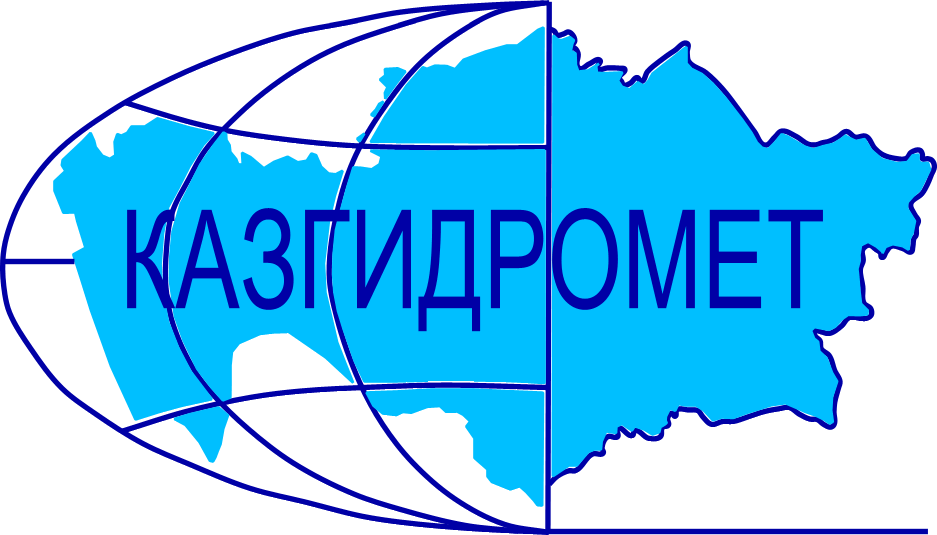 г.Алматы, проспект Абая, 32Ежедневный гидрологический бюллетень № 4Сведения о состоянии водных объектов г.Алматы и Алматинской области по данным гидрологического мониторинга на государственной сети наблюдений по состоянию на 8 час. 04 апреля 2024 годаСведения о водохранилищах Примечание: * - данные отсутствуютДиректор филиала             		                                                                           Т. КасымбекСоставил (а)/Исп.: И.АнцифероваТел.: 2067Қазақстан Республикасы Экология және табиғи ресурстар министрлігінің «Қазгидромет» шаруашылық жүргізу құқығындағы республикалық кәсіпорнының Алматы қаласы және Алматы облысы бойынша филиалыАлматы қаласы, Абай, 32 даңғылы№ 4 Күнделікті гидрологиялық бюллетень Мемлекеттік бақылау желісіндегі гидрологиялық мониторинг деректері бойынша Алматы қаласы және Алматы  облысы су нысандарының 2024 жылғы 04 сәуірдегі сағат 8-гі  жай-күйі туралы мәліметтер. Су қоймалары бойынша мәліметтер Ескерту: * - мәліметтер жоқФилиал директоры		                                                                               Т. ҚасымбекЖасады/Орын.: И.АнцифероваТел.: 2067Название гидрологического постаОпасный уровеньводы, смУровень воды, смИзменение уровня воды за сутки, ±смРасход воды, м³/секСостояние водного объектар.Иле-пристань Добын490270-15344р.Иле-164 км выше Капшагайской ГЭС500373-21383р.Иле-уроч.Капшагай5013309233р.Иле-с.Ушжарма37682-4р.Иле-1 км ниже ответвления рук.Жидели3288601,90р.Иле-аул Жидели28684-11,58р.Иле-протока Суминка548284-21,31р.Иле-16 км ниже истока27743-1295р.Иле-протока Ир256161079,0р.Киши Алматы-МС Мынжылки300река пересохлар.Киши Алматы-альпбаза «Туюксу»62653900,29заберегир.Киши Алматы-ниже устья р.Сарысай29024700,24р.Киши Алматы-МП Медеу136920р.Киши Алматы–г.Алматы24818200,90р.Батарейка-д/о «Просвещенец»984900,076р.Бутак-с.Бутак287248-10,21р.Улкен Алматы-1,1 км выше озера Улкен Алматы32929300,20р.Улкен Алматы-2 км выше устья р.Проходной40025000,54р.Кумбел-устье1198101,53заберегир.Проходная-устье31026800,60р.Терисбутак-устье230205-10,48р.Каскелен-г.Каскелен33726912,68р.Каскелен-устье213139011,5р.Талгар-г.Талгар330158-1р.Есик-г.Есик294река пересохлар.Турген-с.Таутурген18075-40,64р.Узын Каргалы-п.Фабричный1609202,73р.Курты-Ленинский мост461253-53,88р.Шилик-выше вдхр.Бартогай424300-76,31р.Шилик-с.Малыбай*186р.Темирлик-с.Темирлик271178-11,46р.Шарын-уроч.Сарытогай25096-223,2р.Текес-с.Текес200133010,0р.Каркара-у выхода из гор25610418,51заберегир.Баянкол-с.Баянкол1806722,30р.Нарынкол-с.Нарынкол2501640заберегивдхр.Капшагай-г.Капшагай115011342вдхр.Капшагай-МС Карашокы115011354оз.Улкен Алматы-на северном берегу1062385-10ледоставНазваниеНПУНПУФактические данныеФактические данныеФактические данныеФактические данныеНазваниеУровеньводы, м БСОбъем, млн. м3Уровеньводы, м БСОбъем, млн. м3Приток, м3/сСброс,м3/сКапшагайское   вдхр.485,0028140478,7518110383233Гидрологиялық бекеттердің атауыСудың шектік деңгейі, смСу дең-гейі,смСу деңгейі-нің тәулік ішінде өзгеруі,± смСу шығыны,  м³/секМұз жағдайы және мұздың қалыңдығы, смІле өз.- Добын айлағы490 270-15344Іле өз.- Қапшағай ГЭС 164 шқ  жоғары500373-21383Іле өз.- Қапшағай шатқалы5013309233Іле өз.- Үшжарма ауылы37682-4Іле өз.- Жиделі тармағынан 1 шқ төмен3288601,90Іле өз.- Жиделі ауылы28684-11,58Іле өз.- Суминка саласы548284-21,31Іле өз.- Жиделі тармағынан 16 шқ төмен27743-1295Іле өз.- Ир сағасының тармағы 256161079,0Кіші Алматы өз.- Мыңжылқы МС300өзеннің суы тартылып қалдыКіші Алматы өз.- «Тұйықсу» альпбазасы62653900,29жағалық мұздарКіші Алматы өз.- Сарысай өзенінің сағасынан төмен29024700,24Кіші Алматы өз.- Медеу МП136920Кіші Алматы өз.- Алматы қаласы24818200,90Батарейка өз.- «Просвещенец» демалыс үйі984900,076Бұтақ өз.- Бұтақ ауылы287248-10,21Үлкен Алматы өз.-Үлкен Алматы көлінен 1,1 шқ жоғары32929300,20Үлкен Алматы өз.- Проходная өзені сағасынан 2 шқ жоғары40025000,54Күмбел өз.- сағасы1198101,53жағалық мұздарПроходная өз.- сағасы31026800,60Терісбұтақ өз.- сағасы230205-10,48Қаскелен өз.- Қаскелен қаласы33726912,68Қаскелен өз.- сағасы213139011,5Талғар өз.- Талғар қаласы330158-1Есік өз.- Есік қаласы294өзеннің суы тартылып қалдыТүрген өз.- Таутүрген ауылы18075-40,64Ұзын Қарғалы өз.- Фабричный ауылы1609202,73Күрті өз.- Ленин көпірі461253-53,88Шелек өз.- Бартоғай су қоймасынан жоғары424300-76,31Шелек өз.- Малыбай ауылы186Темірлік өз.- Темірлік ауылы271178-11,46Шарын өз.- Сарытоғай шатқалы25096-223,2Текес өз.- Текес ауылы200133010,0Қарқара өз.- таудан шығар жер25610418,51жағалық мұздарБаянкөл өз.- Баянкөл ауылы1806722,30Нарынкөл өз.- Нарынкөл ауылы2501640жағалық мұздарҚапшағай су қоймасы-Қапшағай қаласы115011342Қапшағай су қоймасы-Қарашоқы МС115011354Үлкен Алматы көлі-сол жағалауы1062385-10мұзқұрсауАтауы Қалыпты тірек деңгейіҚалыпты тірек деңгейіНақты деректерНақты деректерНақты деректерНақты деректерАтауы Су деңгейі,м  БЖКөлем,км3Су деңгейі,м  БЖКөлем,км3Нақты ағын,м3/сТөгім,м3/с Қапшағай су қоймасы485,0028140478,7518110383233